About this LessonIn this lesson, students will learn how the concept of fair trade can sometimes lead to inequities that comparable to those associated with traditional trade.Grade LevelCourse(s)/subject(s)Learning Goal(s)SuggestedTiming6Introduction to Business (BBI1O/BBI2O)Exploring Family Studies (HIF1O/2O)Personal Life Management (HIP40)B2. Explain the importance of international co-operation in addressing global issues and evaluate the effectiveness of selected actions by Canada and Canadian citizens in the international arena. (ACCENT ON: Interrelationships; Perspective)150 minutesCurriculum Linkshttp://www.edu.gov.on.ca/eng/curriculum/elementary/sshg18curr2013.pdfSocial Studies (Grade 6)Overall Expectation:B2: Inquiry: use the social studies inquiry process to investigate some global issues of political, social, economic, and/or environmental importance, their impact on the global community, and responses to the issues (FOCUS ON: Cause and Consequence)Specific Expectations:B2.1 Formulate questions to guide investigations into global issues of political, social, economic, and/or environmental importance and their impact on the global community, and responses to the issues B2.2 Gather and organize information on global issues of political, social, economic, and/or environmental importance, including their impact and responses to them, using a variety of resources and various technologies B2.3 Analyse and construct different types of maps, both print and digital, as part of their investigations into global issues, their impact, and responses to them B2.4 Interpret and analyse information and data relevant to their investigations, using a variety of tools B2.5 Evaluate evidence and draw conclusions about global issues of political, social, economic, and/or environmental importance, their impact on the global community, and responses to the issues B2.6 Communicate the results of their inquiries, using appropriate vocabularyInquiry QuestionHow can ethical stances affect economic choices?Materials ListDigital DevicesInternetCalculatorAppendix A: Word and Term BankAppendix B: Word FindAppendix C: Answers to Word FindAppendix D: Venn Diagram: Comparing Conventional and Fair Trade ChocolateAppendix E: Sample Answers to Worksheet: Chocolate Chip CookiesAppendix F: Worksheet Sample Answers - Chocolate Chip CookiesTiming(Mins.)Timing(Mins.)Lesson SequenceLesson SequenceAssessment for and as Learning Opportunities (self/peer/teacher)MINDS ONMINDS ONMINDS ONMINDS ONMINDS ON10 minutes10 minutesInvite students to consider the reasons why the prices of regular-size chocolate bars can vary quite dramatically.Student responses may vary widely. It is recommended to make connections between what students are proposing and the principles underpinning the workings of our economic system (e.g., availability and price of ingredients, trade, scarcity, etc.).If the responses provided by students do not accurately 
or loosely address the concept of production cost, it is important to add this term to the board and discuss it 
with students.Recording sample responses will be beneficial for the steps that follow.During the guided discussion on the cost of production, 
the following ideas need to be raised:Availability and prices of the ingredients used to prepare the chocolate bar (e.g., cocoa, sugar, milk, etc.)Wages of workers who are involved in the production, transportation and sale of the chocolate barRevenues and profits to be generated by the businesses in questionEnsure that students understand that the cost and value of consumer goods, such as a chocolate bar, are not the result of chance, but rather the result of several variables that influence how much consumer goods cost in a grocery store, convenience store or supermarket.Of these variables, the value of the labour will be the subject of this lesson on fair trade.Invite students to consider the reasons why the prices of regular-size chocolate bars can vary quite dramatically.Student responses may vary widely. It is recommended to make connections between what students are proposing and the principles underpinning the workings of our economic system (e.g., availability and price of ingredients, trade, scarcity, etc.).If the responses provided by students do not accurately 
or loosely address the concept of production cost, it is important to add this term to the board and discuss it 
with students.Recording sample responses will be beneficial for the steps that follow.During the guided discussion on the cost of production, 
the following ideas need to be raised:Availability and prices of the ingredients used to prepare the chocolate bar (e.g., cocoa, sugar, milk, etc.)Wages of workers who are involved in the production, transportation and sale of the chocolate barRevenues and profits to be generated by the businesses in questionEnsure that students understand that the cost and value of consumer goods, such as a chocolate bar, are not the result of chance, but rather the result of several variables that influence how much consumer goods cost in a grocery store, convenience store or supermarket.Of these variables, the value of the labour will be the subject of this lesson on fair trade.ACTIONACTIONACTIONACTIONACTION120 minutesPart 1 – 50 minutesStudents are expected to learn the relevant terminology about fair trade in order to discuss it intelligently and intelligibly among themselves. To this end, have students create a word search, a word scramble or a word find using the word and term bank provided in Appendix A.Students are expected to learn the relevant terminology about fair trade in order to discuss it intelligently and intelligibly among themselves. To this end, have students create a word search, a word scramble or a word find using the word and term bank provided in Appendix A.Timing(Mins.)Timing(Mins.)Lesson SequenceLesson SequenceAssessment for and as Learning Opportunities (self/peer/teacher)ACTION (cont’d.)ACTION (cont’d.)ACTION (cont’d.)ACTION (cont’d.)ACTION (cont’d.)Students can refer to one of the following pages to create a word search or a word scramble:http://tice.avion.free.fr/fswordfind/fswordfinder.phphttps://www.educol.net/wordsearch/eng/https://wordsearchlabs.com/It is up to you to decide how many words and terms you will ask students to use to create their word games. Though there are 18 in total, working with all of these words may be a lengthy process.Please note that it may be necessary to review the words, terms and definitions with students to provide additional clarification or specific examples to help ensure that students have a good grasp of the concepts.Once the students have created their word game, have them present it to a classmate in pairs. Students can adjust their game as necessary.An example is provided in Appendix B.Students can refer to one of the following pages to create a word search or a word scramble:http://tice.avion.free.fr/fswordfind/fswordfinder.phphttps://www.educol.net/wordsearch/eng/https://wordsearchlabs.com/It is up to you to decide how many words and terms you will ask students to use to create their word games. Though there are 18 in total, working with all of these words may be a lengthy process.Please note that it may be necessary to review the words, terms and definitions with students to provide additional clarification or specific examples to help ensure that students have a good grasp of the concepts.Once the students have created their word game, have them present it to a classmate in pairs. Students can adjust their game as necessary.An example is provided in Appendix B.Part 2 – 30 minutesTo illustrate how fair trade can have a significant impact on the quality of life for those who depend on this business practice, together with the students, watch the following brief video by Equal Exchange: https://www.youtube.com/watch?v=lnpsFRcsnE0 One or more of the videos below can either replace the video noted above or complement it:https://www.youtube.com/watch?v=6RmBKaQA6qIhttps://www.fairtrade.org.uk/What-is-Fairtrade/Fairtrade-and-sustainabilityOrganize students into pairs or small groups and provide them with Appendix D. Invite students to complete the Venn Diagram using content from one or more short films (see above links).A discussion with the students will be necessary 
to ensure that they understand the terminology and issues connected to fair trade.To illustrate how fair trade can have a significant impact on the quality of life for those who depend on this business practice, together with the students, watch the following brief video by Equal Exchange: https://www.youtube.com/watch?v=lnpsFRcsnE0 One or more of the videos below can either replace the video noted above or complement it:https://www.youtube.com/watch?v=6RmBKaQA6qIhttps://www.fairtrade.org.uk/What-is-Fairtrade/Fairtrade-and-sustainabilityOrganize students into pairs or small groups and provide them with Appendix D. Invite students to complete the Venn Diagram using content from one or more short films (see above links).A discussion with the students will be necessary 
to ensure that they understand the terminology and issues connected to fair trade.Timing(Mins.)Timing(Mins.)Lesson SequenceLesson SequenceAssessment for and as Learning Opportunities (self/peer/teacher)ACTION (cont’d.)ACTION (cont’d.)ACTION (cont’d.)ACTION (cont’d.)ACTION (cont’d.)It is suggested to divide the guided discussion into three parts:1. Trade HistoryReview with the students the elements of the video that explain that since the period of major European explorers and discoveries in the 16th century, the wealthy countries of Europe have often taken advantage of their military and economic strengths and exploited the natural resources and inhabitants of countries they had conquered. Since then, this model has also been adopted by major commercial corporations. Encourage students to ask questions to ensure that they understand the information.2. Inequities Caused by Modern Business PracticesOver the past several decades, major commercial corporations (e.g., multinational corporations) have become so powerful that they are able to manipulate the value and price of consumer goods in order to maximize their profits. In the video, the example demonstrates how these major corporations can control the supply and demand for chocolate and therefore influence its price. Modern practices are aimed at maximizing income and profits for owners and shareholders of major corporations. Their practices do not often improve the lives of farmers and producers. Encourage students to ask questions to ensure that they understand the information.3. Fair TradeStarting in the 1980s, a significant number of consumers began to take an interest in and were concerned about the way in which large companies appeared to take advantage of and exploit small producers in developing countries. With the advent of the Internet in the 1990s, information on the practices of major corporations became more available and circulated more freely throughout the world. Small producers, small farmers and their families in developing countries revealed the extent to which trade practices were unfair and threatened their livelihoods. A new movement was born: fair trade. Encourage students to ask questions to ensure that they understand the information.It is suggested to divide the guided discussion into three parts:1. Trade HistoryReview with the students the elements of the video that explain that since the period of major European explorers and discoveries in the 16th century, the wealthy countries of Europe have often taken advantage of their military and economic strengths and exploited the natural resources and inhabitants of countries they had conquered. Since then, this model has also been adopted by major commercial corporations. Encourage students to ask questions to ensure that they understand the information.2. Inequities Caused by Modern Business PracticesOver the past several decades, major commercial corporations (e.g., multinational corporations) have become so powerful that they are able to manipulate the value and price of consumer goods in order to maximize their profits. In the video, the example demonstrates how these major corporations can control the supply and demand for chocolate and therefore influence its price. Modern practices are aimed at maximizing income and profits for owners and shareholders of major corporations. Their practices do not often improve the lives of farmers and producers. Encourage students to ask questions to ensure that they understand the information.3. Fair TradeStarting in the 1980s, a significant number of consumers began to take an interest in and were concerned about the way in which large companies appeared to take advantage of and exploit small producers in developing countries. With the advent of the Internet in the 1990s, information on the practices of major corporations became more available and circulated more freely throughout the world. Small producers, small farmers and their families in developing countries revealed the extent to which trade practices were unfair and threatened their livelihoods. A new movement was born: fair trade. Encourage students to ask questions to ensure that they understand the information.Timing(Mins.)Timing(Mins.)Lesson SequenceLesson SequenceAssessment for and as Learning Opportunities (self/peer/teacher)ACTION (cont’d.)ACTION (cont’d.)ACTION (cont’d.)ACTION (cont’d.)ACTION (cont’d.)Part 3 – 40 minutesImplementing fair tradeIn this section of the lesson, students can put into practice the way fair trade works. In pairs, students will make two virtual recipes for chocolate chip cookies: one recipe by choosing traditional ingredients, and a second recipe by choosing ingredients derived from fair trade.To do this, students will refer to the worksheet in Appendix E of the lesson. In order to find online businesses where you can buy fair trade goods, students can refer to the following web page:http://www.fairtrade.ca/en-CA/Buying-FairtradePlease refer to Appendix F for an example of the completed task.Implementing fair tradeIn this section of the lesson, students can put into practice the way fair trade works. In pairs, students will make two virtual recipes for chocolate chip cookies: one recipe by choosing traditional ingredients, and a second recipe by choosing ingredients derived from fair trade.To do this, students will refer to the worksheet in Appendix E of the lesson. In order to find online businesses where you can buy fair trade goods, students can refer to the following web page:http://www.fairtrade.ca/en-CA/Buying-FairtradePlease refer to Appendix F for an example of the completed task.CONSOLIDATION/DEBRIEFCONSOLIDATION/DEBRIEFCONSOLIDATION/DEBRIEFCONSOLIDATION/DEBRIEFCONSOLIDATION/DEBRIEF10 minutesAs a class, invite students to participate in a discussion about the price difference between fair trade products. Can they understand why the price of these products, such as chocolate, is almost twice as expensive as ordinary chocolate traded internationally? An important task for students would be to reflect on the true cost of consumer goods and how the choices that are made by consumers affect the quality of life of the workers who produce the goods we consume.Finally, ask students if the lesson might make a difference in their economic choices and whether they will be inclined to think about these workers when making their purchases.As a class, invite students to participate in a discussion about the price difference between fair trade products. Can they understand why the price of these products, such as chocolate, is almost twice as expensive as ordinary chocolate traded internationally? An important task for students would be to reflect on the true cost of consumer goods and how the choices that are made by consumers affect the quality of life of the workers who produce the goods we consume.Finally, ask students if the lesson might make a difference in their economic choices and whether they will be inclined to think about these workers when making their purchases.Word and Term BankUsing the following word and term bank, create a game for a classmate to confirm the correct use of vocabulary related to the subject of fair trade.Your teacher will guide you to a web page that you can use to create a word find, word search, crossword puzzle, etc.Example of a Word Find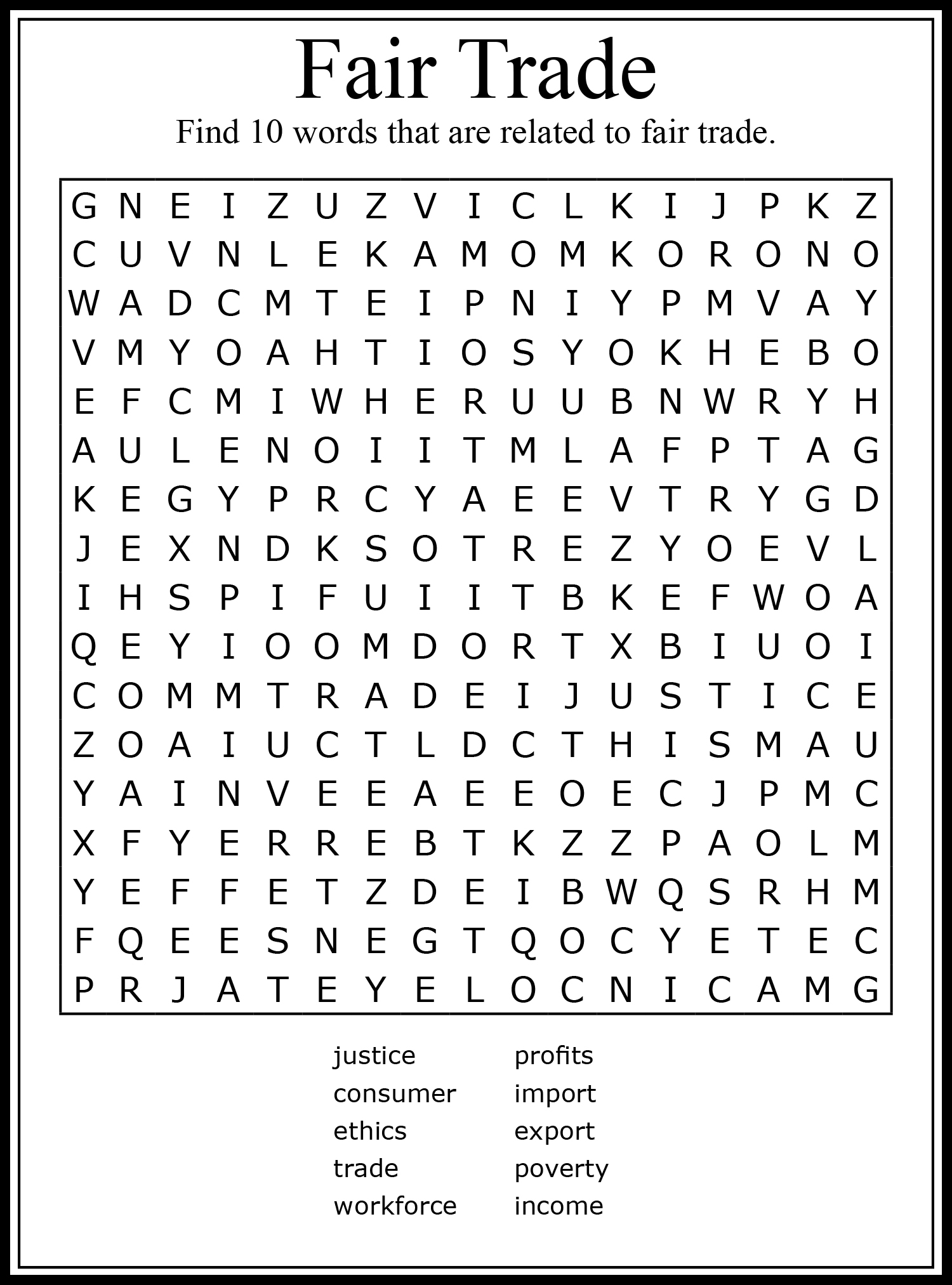 Answers to the Word Find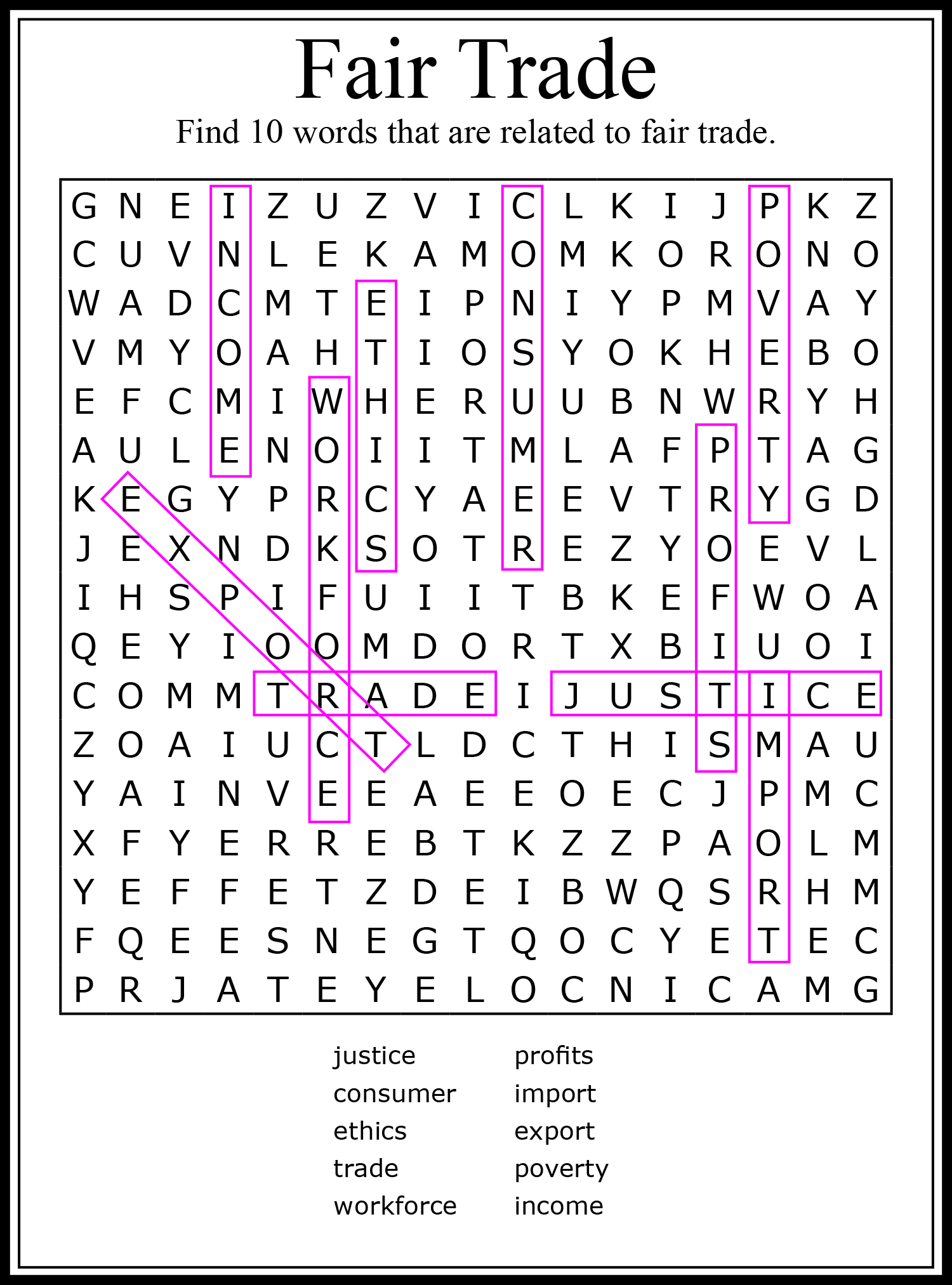 Venn Diagram: Comparing Conventional and 
Fair Trade ChocolateTask instructions: While you watch the video “Why fair Trade Chocolate Matters” (https://www.youtube.com/watch?v=lnpsFRcsnE0), in pairs or small groups use the Venn Diagram below to compare and contrast conventional and fair trade cacao (chocolate). 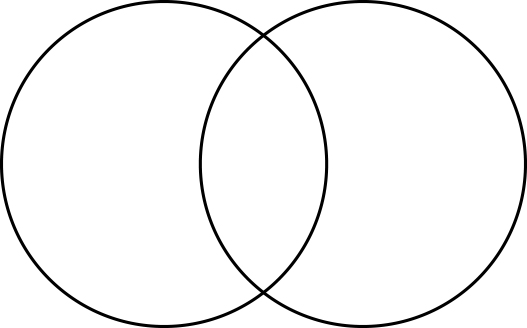 Worksheet: Chocolate Chip CookiesTask: In pairs, search the Internet to find and compare the value of cookies made with traditional supermarket ingredients and cookies made with fair trade ingredients.This recipe will make 36 cookies.What is the difference in price per cookie between the recipe made from conventional (traditional)ingredients found in the supermarket and the ones created with fair trade ingredients?Sample Answers to Worksheet: Chocolate Chip CookiesTask: In pairs, search the Internet to find and compare the value of cookies made with traditional supermarket ingredients and cookies made with fair trade ingredients.This recipe will make 36 cookiesWhat is the difference in price per cookie between the recipe made from ingredients found in the supermarket and the ones derived from fair trade* ingredients? ANSWER: The price is almost double; from 15¢ to 27¢ per cookie.Sources: (Prices as of July 2018)https://www.loblaws.ca/Food/Pantry/Baking-Ingredients/Flour-%26-Baking-Aides/Baking-Soda/p/20018429_EAhttps://well.ca/products/wholesome-sweeteners-organic-fair_19722.htmlhttps://www.healthyplanetcanada.com/camino-chocolate-chips-semi-sweet-56-225g.html*Note: Some fair trade ingredients were not available at the time this lesson was developed.